Moms, do you walk in fear, anger
or perfection when you parent?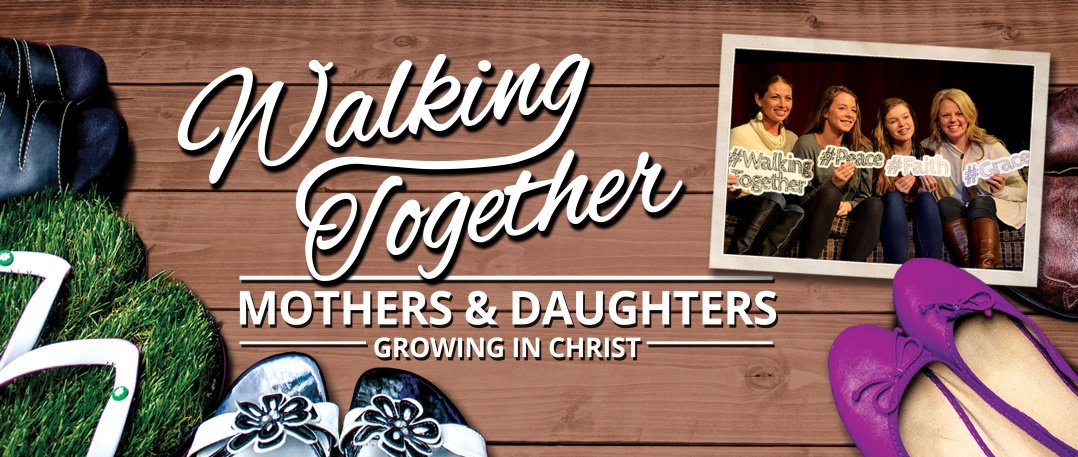 2 Corinthians says, “We walk by faith, not by sight.”Learn how to walk in faith, peace & grace…together!SPEAKERS:	[FirstName LastName], and
		Video Sessions featuring Camille Cates,
		(author of “First Love: Embracing a Love that Lasts”)COST:		[$Cost / FREE]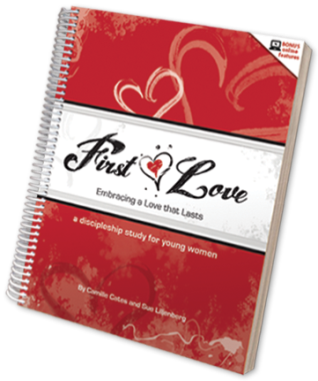 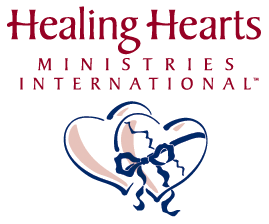 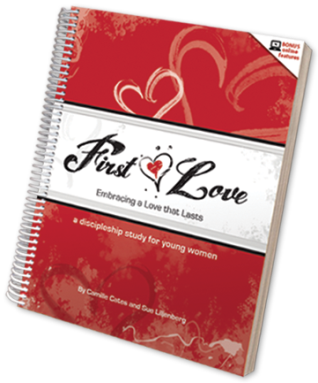 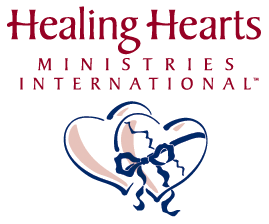 WHERE:	[LocationName]
		[LocationAddress]WHEN:	[WeekDay], [Date]
		[Start – EndTime]Please register by [RegisterByDate]To learn more & register visit: [PhysicalLocation ex: “church kiosk”] [WebsiteUrl / FacebookUrl] [EmailAddress / Phone Contact]